PLANIFICACIÓN PARA EL AUTOAPRENDIZAJE KINDERSEMANA 7, del 11 de mayo  AL  15 de mayo año  2020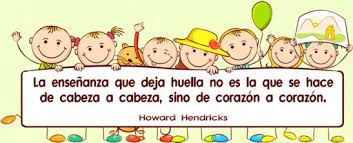 ASIGNATURAOrientación  / kínderPROFESIONALES A CARGOConvivencia EscolarCONTENIDOOrientaciones para el Día del AlumnoOBJETIVO DE APRENDIZAJEGenerar una instancia que permita la vinculación de la comunidad educativa con los estudiantes para conmemorar el día del alumno considerando las medidas sanitarias vigentes y la importancia que tiene para la salud mental y física los momentos de esparcimiento. MOTIVACIÓN El colegio como factor protector considera de especial relevancia el vínculo que los profesionales de la educación sostienen con los estudiantes.  En tiempos de emergencia sanitaria en el país, es imprescindible ofrecer al estudiante alternativas en las que puedan mantener contacto con sus docentes, siendo esto más esencial que el cumplimiento de tareas y material pedagógico.  Con ello, las actividades que se presentan a continuación apuntan a fortalecer la relación que el estudiante mantiene con el establecimiento y  también a potenciar el desarrollo de la autoestima.Las actividades se complementan con la presentación power point “autocuidado en cuarentena”.ACTIVIDAD(ES) Y RECURSOS PEDAGÓGICOS  1.- El o la estudiante dibuja la FLOR DEL AUTOESTIMA señalada en la actividad Ciclo 1 detallando en cada pétalo sus cualidades positivas. Idealmente debe ir reforzado por un cuidador quien alienta con frases positivas la cualidad del niño o que puede guiar en caso de que el estudiante tenga dificultades.2.-El estudiante elabora afiche, dibujo, comic, presentación o material creativo respondiendo a la pregunta  ¿qué es lo que más extraña del colegio? y ¿Cómo le gustaría que fuese el colegio cuando vuelvan a clases? 3.- El estudiante responde las preguntas del ticket de salida ¿Qué fue lo que más te gustó de esta actividad?¿Qué fue lo que más te costó de esta actividad?¿Qué fue lo que menos te agradó de esta actividad?Recursos: Video dupla de psicólogos, presentación autocuidado en cuarentena,  hojas, lápices de colores, tijeras,etc.